Παράρτημα Α – Πρότυπο ΕΛΟΤ 1435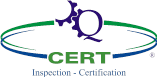 Το παρόν αφορά μόνο τους Οργανισμούς / Εταιρείες οι οποίες αιτούνται πιστοποίηση ως προς το πρότυπο ΕΛΟΤ 1435. Παρακαλώ συμπληρώστε τα ακόλουθα στοιχεία:Οδηγίες / Παρατηρήσεις:Η φόρμα να συμπληρώνεται και να αποστέλλεται πάντα μαζί με το Προφίλ Οργανισμού (φόρμα F-2503) Βασικές ΠροϋποθέσειςΒασικές ΠροϋποθέσειςΒασικές ΠροϋποθέσειςΤο βασικό αντικείμενο εργασιών σας όπως αυτό προκύπτει από το καταστατικό σας και από την οικονομική σας δραστηριότητα όπως καταγράφεται στους δύο τελευταίους ισολογισμού σας αφορά την παροχή υπηρεσιών επικοινωνίαςΤο βασικό αντικείμενο εργασιών σας όπως αυτό προκύπτει από το καταστατικό σας και από την οικονομική σας δραστηριότητα όπως καταγράφεται στους δύο τελευταίους ισολογισμού σας αφορά την παροχή υπηρεσιών επικοινωνίαςΈχετε την ικανότητα με τις δικές σας δυνάμεις (πόρους / μέσα) να σχεδιάζετε πρωτότυπο και πρωτογενές έργο επικοινωνίας;Έχετε την ικανότητα με τις δικές σας δυνάμεις (πόρους / μέσα) να σχεδιάζετε πρωτότυπο και πρωτογενές έργο επικοινωνίας;Έχετε αποδεχθεί τον Ελληνικό Κώδικα Διαφήμισης – Επικοινωνίας και τα παραρτήματά του; Εάν ΝΑΙ, με ποιο τρόπο πιστοποιείται αυτό;Έχετε αποδεχθεί τον Ελληνικό Κώδικα Διαφήμισης – Επικοινωνίας και τα παραρτήματά του; Εάν ΝΑΙ, με ποιο τρόπο πιστοποιείται αυτό;Υπάρχουν στοιχεία τα οποία αποδεικνύουν τη δέσμευσή σας για την προστασία της πνευματικής ιδιοκτησίας; Εάν ΝΑΙ με ποιο τρόπο αποδεικνύεται αυτό;Υπάρχουν στοιχεία τα οποία αποδεικνύουν τη δέσμευσή σας για την προστασία της πνευματικής ιδιοκτησίας; Εάν ΝΑΙ με ποιο τρόπο αποδεικνύεται αυτό;Ο Διευθύνων ή οι συνδιευθύνοντες σας διαθέτουν την απαραίτητη επαγγελματική επάρκεια, στις οποίες περιλαμβάνεται τουλάχιστο και η αποδεδειγμένη ενασχόληση πέντε (5) ετών, κατ’ ελάχιστο στις επικοινωνιακές υπηρεσίες του τομέα;Ο Διευθύνων ή οι συνδιευθύνοντες σας διαθέτουν την απαραίτητη επαγγελματική επάρκεια, στις οποίες περιλαμβάνεται τουλάχιστο και η αποδεδειγμένη ενασχόληση πέντε (5) ετών, κατ’ ελάχιστο στις επικοινωνιακές υπηρεσίες του τομέα;ΔραστηριότητεςΔραστηριότητεςΔραστηριότητεςΑσκείτε τη δραστηριότητα «Διαφημιστικές εταιρίες (Advertising Agencies)»;Αν ναι, παρακαλούμε απαντήστε αν διαθέτετε τις παρακάτω προϋποθέσεις.Ασκείτε τη δραστηριότητα «Διαφημιστικές εταιρίες (Advertising Agencies)»;Αν ναι, παρακαλούμε απαντήστε αν διαθέτετε τις παρακάτω προϋποθέσεις.τμήμα εξυπηρέτησης πελατών, δημιουργικό τμήμα και οικονομική διεύθυνσητμήμα εξυπηρέτησης πελατών, δημιουργικό τμήμα και οικονομική διεύθυνσηικανότητα σχεδιασμού και οργάνωσης διαφημιστικής στρατηγικήςικανότητα σχεδιασμού και οργάνωσης διαφημιστικής στρατηγικήςικανότητα δημιουργίας πρωτότυπων δημιουργημάτων λόγου ή τέχνης κατά τις διατάξεις του ν. 2121/1993 και είστε σε θέση με δικές σας δυνάμεις να δημιουργείτε διαφημιστικά προγράμματα σε έντυπα, ηλεκτρονικά ή / και ψηφιακά μέσα ενημέρωσηςικανότητα δημιουργίας πρωτότυπων δημιουργημάτων λόγου ή τέχνης κατά τις διατάξεις του ν. 2121/1993 και είστε σε θέση με δικές σας δυνάμεις να δημιουργείτε διαφημιστικά προγράμματα σε έντυπα, ηλεκτρονικά ή / και ψηφιακά μέσα ενημέρωσηςΑσκείτε τη δραστηριότητα «Προγραμματισμό μέσων και αγοράς χώρου και χρόνου (Μedia Specialists)»;Αν ναι, παρακαλούμε απαντήστε αν μπορείτε να παρέχετε αυτόνομα τις παρακάτω υπηρεσίες:Ασκείτε τη δραστηριότητα «Προγραμματισμό μέσων και αγοράς χώρου και χρόνου (Μedia Specialists)»;Αν ναι, παρακαλούμε απαντήστε αν μπορείτε να παρέχετε αυτόνομα τις παρακάτω υπηρεσίες:στρατηγικό σχεδιασμό επιλογής και δράσης στα μέσα (Strategic Planning)στρατηγικό σχεδιασμό επιλογής και δράσης στα μέσα (Strategic Planning)αναλυτικό προγραμματισμό δράσης στα μέσα (Planning – Buying)αναλυτικό προγραμματισμό δράσης στα μέσα (Planning – Buying)διαχείριση των αναγκαίων συναλλαγών μεταξύ των εμπλεκομένων μέσων και διαφημιζομένων (υλικών, εντολών, τιμολογίων, φόρων κ.λ.π.) (Booking – Traffic)διαχείριση των αναγκαίων συναλλαγών μεταξύ των εμπλεκομένων μέσων και διαφημιζομένων (υλικών, εντολών, τιμολογίων, φόρων κ.λ.π.) (Booking – Traffic)Ασκείτε τη δραστηριότητα «Δημόσιες Σχέσεις (Public Relations)»;Αν ναι, παρακαλούμε απαντήστε ποιες από τις παρακάτω υπηρεσίες παρέχετε (κατ’ ελάχιστο 8):Ασκείτε τη δραστηριότητα «Δημόσιες Σχέσεις (Public Relations)»;Αν ναι, παρακαλούμε απαντήστε ποιες από τις παρακάτω υπηρεσίες παρέχετε (κατ’ ελάχιστο 8):Εταιρική Επικοινωνία και Διαχείριση Εταιρικής ΦήμηςΕταιρική Επικοινωνία και Διαχείριση Εταιρικής ΦήμηςΧρηματοοικονομική Επικοινωνία (financial communications)Χρηματοοικονομική Επικοινωνία (financial communications)Εσωτερική επικοινωνία (internal communications/employee relations)Εσωτερική επικοινωνία (internal communications/employee relations)Καλλιέργεια σχέσεων με τα ΜΜΕ και υπηρεσίες δημοσιότητας (media relations & publicity)Καλλιέργεια σχέσεων με τα ΜΜΕ και υπηρεσίες δημοσιότητας (media relations & publicity)Διαχείριση κρίσιμων ζητημάτων & κρίσεων (issues and crisis management)Διαχείριση κρίσιμων ζητημάτων & κρίσεων (issues and crisis management)Προγράμματα Εταιρικής Κοινωνικής Ευθύνης (CSR) & Εταιρική ΔιακυβέρνησηΠρογράμματα Εταιρικής Κοινωνικής Ευθύνης (CSR) & Εταιρική ΔιακυβέρνησηΔιαχείριση χορηγιών (sponsorship management)Διαχείριση χορηγιών (sponsorship management)Πολιτική ΕπικοινωνίαΠολιτική ΕπικοινωνίαΕπικοινωνία με την Τοπική ή την ευρύτερη Κοινωνία (community relations)Επικοινωνία με την Τοπική ή την ευρύτερη Κοινωνία (community relations)Επικοινωνία με τον δημόσιο τομέα (public affairs & government relations)Επικοινωνία με τον δημόσιο τομέα (public affairs & government relations)Εκπαίδευση Στελεχών-πελατών σε θέματα ΕπικοινωνίαςΕκπαίδευση Στελεχών-πελατών σε θέματα ΕπικοινωνίαςΟργάνωση Εκδηλώσεων (event marketing)Οργάνωση Εκδηλώσεων (event marketing)Παρακολούθηση ΜΜΕ (media monitoring)Παρακολούθηση ΜΜΕ (media monitoring)Δημόσιες σχέσεις για μάρκετινγκ επωνύμων προϊόντων / δημόσιες σχέσεις προς καταναλωτές (brand marketing / consumer PR)Δημόσιες σχέσεις για μάρκετινγκ επωνύμων προϊόντων / δημόσιες σχέσεις προς καταναλωτές (brand marketing / consumer PR)Επικοινωνία μέσω διαδικτύου (internet communications)Επικοινωνία μέσω διαδικτύου (internet communications)Ασκείτε τη δραστηριότητα «Προώθηση Πωλήσεων και Άμεσου μάρκετινγκ (One to One Marketing)»;Αν ναι, παρακαλούμε απαντήστε αν διαθέτετε τις παρακάτω προϋποθέσεις:Ασκείτε τη δραστηριότητα «Προώθηση Πωλήσεων και Άμεσου μάρκετινγκ (One to One Marketing)»;Αν ναι, παρακαλούμε απαντήστε αν διαθέτετε τις παρακάτω προϋποθέσεις:Άμεσο μάρκετινγκΆμεσο μάρκετινγκAμφίδρομη ΕπικοινωνίαAμφίδρομη ΕπικοινωνίαΣχεδιασμός και Υλοποίηση Προωθητικών ΕνεργειώνΣχεδιασμός και Υλοποίηση Προωθητικών ΕνεργειώνΕπικοινωνία κινητής τηλεφωνίαςΕπικοινωνία κινητής τηλεφωνίαςΑθλητικό μάρκετινγκΑθλητικό μάρκετινγκΑσκείτε τη δραστηριότητα «Δημιουργία διακριτού σήματος (Branding και Design)»;Ασκείτε τη δραστηριότητα «Δημιουργία διακριτού σήματος (Branding και Design)»;